ΠΑΡΑΡΤΗΜΑ-1∆ΟΜΗ & ΠΕΡΙΕΧΟΜΕΝΟ ΤΗΣ Μ. Ε. ●  Εξώφυλλο (σύµφωνα µε το υπόδειγµα – βλ. επόμενη σελίδα) και (όµοιο) εσώφυλλο ●  Πρόλογος - Ευχαριστίες●  Πίνακας περιεχοµένων (µε αρίθµηση σελίδων) ●  Περίληψη – Λέξεις κλειδιά •   Abstract - Keywords ●  Εισαγωγή ●  Τα κυρίως µέρη της εργασίας ●  Αποτελέσµατα, µε το σχετικό σχολιασµό ●  Συµπεράσµατα ●  Βιβλιογραφία – Αναφορές (σύµφωνα µε τα παρακάτω) ●  Παραρτήµατα (π.χ. µε αναλυτικούς πίνακες µετρήσεων ή αποτελεσµάτων υπολογιστικών προσοµοιώσεων). Ενδεικτικά, η έκταση της µ.ε. θα πρέπει να είναι της τάξεως των 80-100 σελίδων. Χρήση πηγών Η  χρήση  των  πηγών  από  τη  Βιβλιογραφία  είναι  πολύ  σηµαντική  για  την τεκµηρίωση  της εργασίας  και  τη  συσχέτισή  της µε  την  προϋπάρχουσα  επιστηµονική  δραστηριότητα  στο συγκεκριµένο αντικείµενο. Πληροφορίες,  ιδέες και στοιχεία που προέρχονται από άλλες πηγές (συµβατικές  ή internet)  είναι  απαραίτητο  να  αναφέρονται µε µνεία  της  προέλευσής  τους, διαφορετικά διαπράττεται το επιστηµονικό (και ποινικό) αδίκηµα της λογοκλοπής. Τούτο ισχύει τόσο για στοιχεία που εντάσσονται στο κείµενο, όσο και  ιδιαίτερα για σχήµατα, διαγράµµατα, φωτογραφίες και πίνακες από άλλες εργασίες, στη λεζάντα των οποίων πρέπει να αναφέρεται η πηγή  προέλευσης. Μεταφορά  αυτούσιου  κειµένου  από  άλλες  εργασίες  θα  πρέπει  γενικά  να αποφεύγεται,  αλλά  αν  τούτο  είναι  απαραίτητο  θα  πρέπει  να  διακρίνεται µε  εισαγωγικά  και διαφορετική γραµµατοσειρά (π.χ. πλάγια). ΒιβλιογραφίαΣτον κατάλογο των βιβλιογραφικών αναφορών στο τέλος της εργασίας, η αναγραφή θα γίνεταιΕίτε χωριστά  για  τις  ελληνικές  και  τις  ξενόγλωσσες  πηγές, µε  αλφαβητική  σειρά  ανάλογα µε  το επώνυµο  του  πρώτου  συγγραφέα [+ αρίθμηση ανά συγγραφέα, όταν παρουσιάζεται περισσότερες από μία φορές]Είτε με σειρά εμφάνισης στο σώμα της εργασίαςΚαι στις δύο περιπτώσεις, η αναφορά πρέπει να έχει την εξής μορφή:(α) Για τα άρθρα σε περιοδικά: Ονόματα συγγραφέων, Τίτλος άρθου, Όνομα περιοδικού, Τόμος, Σελίδα, Έτος.(β) Για τα βιβλία: Ονόματα Συγγραφέων (και Editors, σε συλλογικούς τόμους), Τίτλος βιβλίου, Εκδοτικός Οίκος, Έτος έκδοσης, Τόπος έκδοσης		ΕΘΝΙΚΟ ΜΕΤΣΟΒΙΟ ΠΟΛΥΤΕΧΝΕΙΟ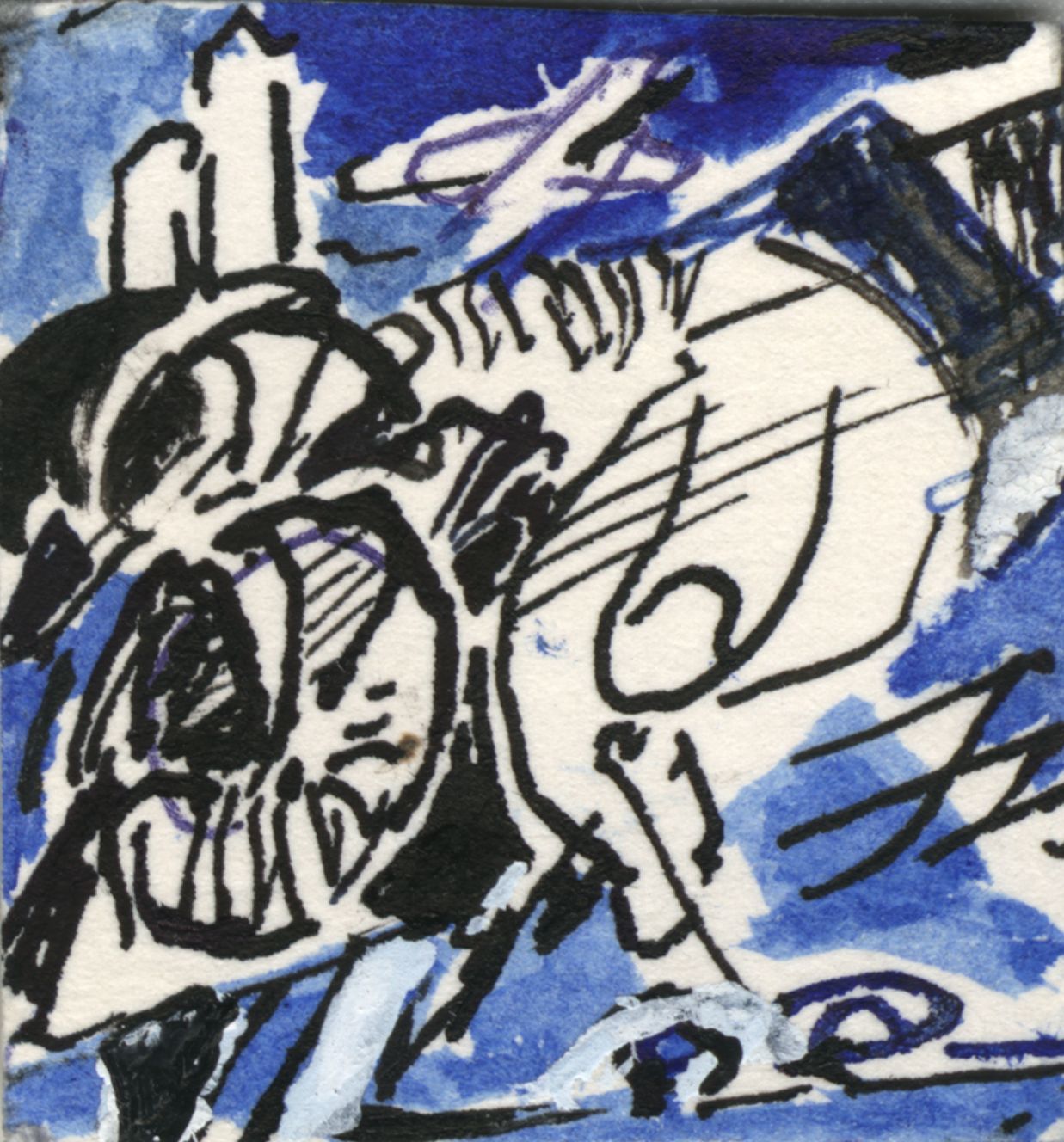 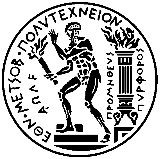 ΣΧΟΛΗ ΕΦΑΡΜΟΣΜΕΝΩΝ ΜΑΘΗΜΑΤΙΚΩΝ ΚΑΙ ΦΥΣΙΚΩΝ ΕΠΙΣΤΗΜΩΝΔΙΑΤΜΗΜΑΤΙΚΟ ΜΕΤΑΠΤΥΧΙΑΚΟ ΠΡΟΓΡΑΜΜΑ ΜΕΤΑΠΤΥΧΙΑΚΩΝ ΣΠΟΥΔΩΝ «ΜΙΚΡΟΣΥΣΤΗΜΑΤΑ ΚΑΙ ΝΑΝΟΔΙΑΤΑΞΕΙΣ»ΔΙΠΛΩΜΑΤΙΚΗ ΜΕΤΑΠΤΥΧΙΑΚΗ ΕΡΓΑΣΙΑ[ΟΝΟΜΑΤΕΠΩΝΥΜΟ ΦΟΙΤΗΤΗ]ΕΠΙΒΛΕΠΩΝ: [ΟΝΟΜΑΤΕΠΩΝΥΜΟ, ΒΑΘΜΙΔΑ, ΣΧΟΛΗ]ή(σε περίπτωση Ερευνητικού Επιβλέποντος εκτός συνεργαζομένων φορέων του ΔΠΜΣ, με την ευθύνη Ακαδημαϊκού Επιβλέποντος από τους συνεργαζόμενους φορείς του ΔΠΜΣ) :ΤΡΙΜΕΛΗΣ ΕΠΙΤΡΟΠΗ[ΟΝΟΜΑΤΕΠΩΝΥΜΟ, ΒΑΘΜΙΔΑ, ΣΧΟΛΗ][ΟΝΟΜΑΤΕΠΩΝΥΜΟ, ΒΑΘΜΙΔΑ, ΣΧΟΛΗ][ΟΝΟΜΑΤΕΠΩΝΥΜΟ, ΒΑΘΜΙΔΑ, ΣΧΟΛΗ][ΑΘΗΝΑ, ΜΗΝΑΣ/ΕΤΟΣ]ΠΡΟΛΟΓΟΣ - ΕΥΧΑΡΙΣΤΙΕΣ(ΙΔΙΑΙΤΕΡΗ ΜΝΕΙΑ ΣΕ ΟΣΟΥΣ ΤΥΧΟΝ ΒΟΗΘΗΣΑΝ ΚΑΙ ΠΩΣ)................................................Ονομα Επώνυμο© (20ΧΧ) Εθνικό Μετσόβιο Πολυτεχνείο. All rights Reserved. Απαγορεύεται η αντιγραφή, αποθήκευση και διανομή της παρούσας εργασίας, εξ ολοκλήρου ή τμήματος αυτής, για εμπορικό σκοπό. Επιτρέπεται η ανατύπωση, αποθήκευση και διανομή για σκοπό μη κερδοσκοπικό, εκπαιδευτικής ή ερευνητικής φύσης, υπό την προϋπόθεση να αναφέρεται η πηγή προέλευσης και να διατηρείται το παρόν μήνυμα. Ερωτήματα που αφορούν τη χρήση της εργασίας για κερδοσκοπικό σκοπό πρέπει να απευθύνονται προς το συγγραφέα. Οι απόψεις και τα συμπεράσματα που περιέχονται σ’αυτό το έγγραφο εκφράζουν το συγγραφέα και δεν πρέπει να ερμηνευτεί ότι αντιπροσωπεύουν τις επίσημες θέσεις του Εθνικού Μετσόβιου Πολυτεχνείου.  ΠΙΝΑΚΑΣ ΠΕΡΙΕΧΟΜΕΝΩΝΠερίληψηΛέξεις Κλειδιά.AbstractKeywords.Ερευνητικός Επιβλέπων:Ακαδημαϊκός Επιβλέπων:ΊδρυμαΊδρυμα